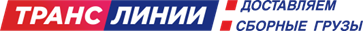 Карточка учета основных сведений о компанииПолное наименование организацииОбщество с ограниченной ответственностью «ТрансЛинии»Сокращенное наименование организацииООО «ТрансЛинии»Идентификационный номер налогоплательщика5904164812Код причины постановки на учет (КПП)591401001Регистрационный номер (ОГРН)1075904008751Наименование банкаВОЛГО-ВЯТСКИЙ БАНК ПАО СБЕРБАНКРасчетный счет предприятия40702810249770048011Корреспондирующий счет банка30101810900000000603БИК банка042202603Юридический адрес предприятия618703,Пермский край, пгт. Полазна, ул. Трухина, д. 64, офис 16Почтовый адрес предприятия614007, г. Пермь, ул. Николая Островского, 59, офис 600Телефон+7 (342) 271-56-58ОКВЭД49.41ОКАТО57416557000ОКПО80100891ОКТМО57616157E-mail:info@tr-l.ruViber/WhatsApp+7 908-271-56-58Генеральный директорСеркова Валентина Николаевна, действующая на основании Устава